Regional Public Transportation CoordinationSteering Committee MeetingThursday, July 30, 20201:30 PMSouth East Texas Regional Planning Commission2210 Eastex FreewayBeaumont, TexasAgendaIntroduction of New Regional Public Transportation Coordination Steering Committee MembersPresentation on Port Arthur Transit (PAT) System, Beaumont Municipal Transit (BMT) and Orange County Transportation (OCT) on dealing with the Corona Virus (COVID-19) Pandemic -Bob Dickinson, Director South East Texas Regional Planning Commission-Ivan Mitchell, PAT-Bill Munson, BMT-Janell Dischell, OCTOther BusinessNext Meeting DateAdjourn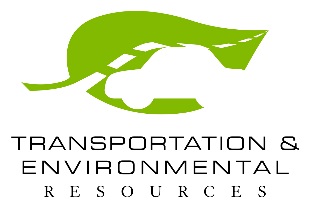 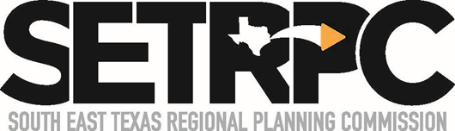 